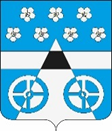 Российская ФедерацияСамарская областьмуниципальный район ВолжскийСОБРАНИЕ ПРЕДСТАВИТЕЛЕЙ СЕЛЬСКОГО ПОСЕЛЕНИЯ ЛопатиноТРЕТЬЕГО  созываРЕШЕНИЕ      от  19 октября  2016 года                  № 46 				с. ЛопатиноО внесении изменений в Правила землепользования и застройки сельского поселения Лопатино муниципального района Волжский Самарской областиВ соответствии со статьей 33 Градостроительного кодекса Российской Федерации, пунктом 20 части 1, частью 3 статьи 14 Федерального закона от 6 октября 2003 года № 131-ФЗ «Об общих принципах организации местного самоуправления в Российской Федерации», с учетом заключения о результатах публичных слушаний по проекту решения Собрания представителей сельского поселения Лопатино муниципального района Волжский Самарской области «По вопросу предоставления разрешения на отклонение от предельных параметров разрешенного строительства, реконструкции объектов капитального строительства» от 07 сентября 2016г., Собрание представителей сельского поселения Лопатино муниципального района Волжский Самарской области РЕШИЛО:Внести следующие изменения в Правила землепользования и застройки сельского поселения Лопатино муниципального района Волжский Самарской области, утвержденные решением Собрания представителей сельского поселения Лопатино муниципального района Волжский Самарской области от 25.12.2013 № 112:Зона Ж 9 ( Зона « Южный город») ( приложение № 1);Зона Р1 «Зона скверов, парков, бульваров» ( приложение № 1).2. Опубликовать настоящее Решение, а также приложения № 1 к настоящему решению в газете «Волжская новь».3. Настоящее решение вступает в силу со дня его официального опубликования.Глава  сельского поселения Лопатино                                                                                                              муниципального района Волжский                                                                                                                            Самарской области                                                                     В.Л.ЖуковПредседатель Собрания Представителей                                                                                                                   сельского поселения Лопатино                                                                                                                          муниципального района Волжский                                                                                                                                  Самарской области                                                               А.И.АндреяновПриложение № 1                                                                                         к Решению Собрания                                                                                         представителей сельского                                                                                         поселения Лопатино                                                                                         муниципального района                                                                                         Волжский Самарской области                                                                                         от 19.10.2016г. № 46ИЗМЕНЕНИЯЗона Ж9 «Зона «Южный город»Зона Р1 «Зона скверов, парков, бульваров»ПараметрыДействующая редакцияНовая редакцияПримечанияМаксимальная площадь встроенных и пристроенных помещений нежилого назначения в жилых зданиях (за исключением объектов образования и здравоохранения), кв.м.15003000Для обеспечения жителей полным спектром торговых, досуговых, сервисных услугМаксимальная площадь отдельно стоящих зданий объектов физической культуры и спорта, кв.м300010000С учетом разрабатываемых проектовМаксимальная площадь отдельно стоящих зданий, строений, сооружений объектов хранения и стоянки транспортных средств, кв.м.500010000С учетом разрабатываемых проектовМаксимальная высота капитальных ограждений земельных участков, м23,5Шумоизоляционное ограждение школыПараметрыДействующая редакцияНовая редакцияПримечанияМинимальная площадь земельного участка, кв.м.1004Для размещения объектов инженрно-технического назначения (трансформаторная подстанция)